Российская ФедерацияРеспублика ХакасияАлтайский районАдминистрация Аршановского сельсоветаПОСТАНОВЛЕНИЕ              01.12.2020                             с. Аршаново                                            № 116Об утверждении схемы расположения земельного участка или земельных участков на кадастровом плане территорииВ целях образования земельного участка в соответствии со ст. ст. 11.2, 11.3, 11.10, 39.2 Земельного кодекса Российской Федерации, п. 2 ст. 3.3 Федерального закона от 25.10.2001 № 137-ФЗ «О введении в действие Земельного кодекса Российской Федерации», с учетом Правил землепользования и застройки Аршановского сельсовета Алтайского района Республики Хакасия, утвержденных решением Совета депутатов Аршановского сельсовета Алтайского района Республики Хакасия от 28.12.2012 № 58, руководствуясь ст. ст. 9, 47 Устава муниципального образования Аршановский сельсовет, администрация Аршановского сельсоветаПОСТАНОВЛЯЕТ:1. Утвердить прилагаемую схему расположения земельного участка или земельных участков на кадастровом плане территории, в соответствии с которой путем раздела земельного участка, относящегося к категории земель населенных пунктов, с кадастровым номером  19:04:070102:671, площадью 7114 кв.м. расположенного по адресу: Республика Хакасия, Алтайский район, с. Аршаново, ул. Ленина, уч.68, подлежит образовать земельный участок с кадастровым  номером 19:04:070102:671:ЗУ1 расположенный по адресу: Российская Федерация, Республика Хакасия, муниципальный район Алтайский, сельское поселение Аршановский сельсовет, село Аршаново, улица Ленина, земельный участок 68Б, площадью 628 кв.м, при этом земельный участок, раздел которого осуществлен, сохраняется в измененных границах.Земельный участок образуется в границах территориальной зоны ОД – общественно-деловая зона.Вид разрешённого использования земельного участка - для размещения сельского дома культуры.2.  Срок действия настоящего постановления составляет два года. Глава Аршановского сельсовета	Л.Н.Сыргашев                           Приложение                                                                                                                 УТВЕРЖДЕНА                                                                          _____________________________________________________                                                                          _____________________________________________________       от ____________ N _________Схема расположения земельного участка или земельных участков на кадастровом плане территорииУсловный номер земельного участка  :671Условный номер земельного участка  :671Условный номер земельного участка  :671Условный номер земельного участка  :671Площадь земельного участка    6486м²Площадь земельного участка    6486м²Площадь земельного участка    6486м²Площадь земельного участка    6486м²Обозначение характерных точек границОбозначение характерных точек границКоординаты, мКоординаты, мОбозначение характерных точек границОбозначение характерных точек границXY112311380146,70178319,4822380090,28178380,9633380071,28178362,0844380052,72178380,0255380016,66178348,5466380055,28178309,1577380066,50178320,3088380106,10178280,8711380146,70178319,4899380129,72178337,151010380126,55178339,141111380126,55178335,4499380129,72178337,151212380125,98178339,191313380120,66178344,71414380118,1178342,221515380123,43178336,721212380125,98178339,19Условный номер земельного участка  :671:ЗУ1Условный номер земельного участка  :671:ЗУ1Условный номер земельного участка  :671:ЗУ1Условный номер земельного участка  :671:ЗУ1Площадь земельного участка    628м²Площадь земельного участка    628м²Площадь земельного участка    628м²Площадь земельного участка    628м²11380090,28178380,9622380085,97178385,6633380075,03178392,2644380066,82178392,3355380052,72178380,0277380071,28178362,0811380090,28178380,96Условные обозначения:Условные обозначения:Условные обозначения:Условные обозначения:______ Границы земельных участков, установленные (уточненные) при проведении кадастровых работ, отражающиеся в масштабе Границы земельных участков, установленные (уточненные) при проведении кадастровых работ, отражающиеся в масштабе Границы земельных участков, установленные (уточненные) при проведении кадастровых работ, отражающиеся в масштабе_____Границы земельных участков, установленные в соответствии с Федеральным законодательством, включенные в ГКНГраницы земельных участков, установленные в соответствии с Федеральным законодательством, включенные в ГКНГраницы земельных участков, установленные в соответствии с Федеральным законодательством, включенные в ГКН19:04:070102:671:ЗУ1:671ОД________________Кадастровый кварталОбозначение образуемого участка Кадастровый номер исходного земельного участка Общественно-деловая зона Обозначение границы территориальной зоны (нанесена условно)Зона с особыми условиями использования территории Кадастровый кварталОбозначение образуемого участка Кадастровый номер исходного земельного участка Общественно-деловая зона Обозначение границы территориальной зоны (нанесена условно)Зона с особыми условиями использования территории Кадастровый кварталОбозначение образуемого участка Кадастровый номер исходного земельного участка Общественно-деловая зона Обозначение границы территориальной зоны (нанесена условно)Зона с особыми условиями использования территории 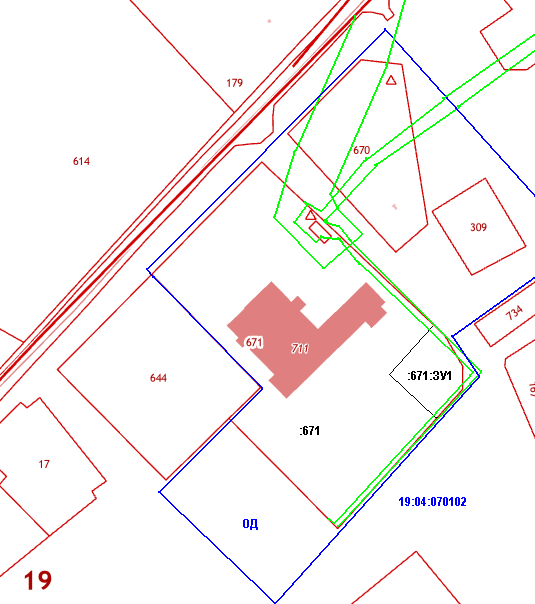 